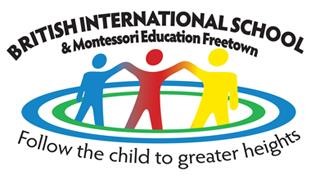 Club Information SheetPlease note: All clubs are provisional and will be piloted for one month. Cost per club / per child is 200,000 per month.ClubOwnersDayTimeBasketball ClubMr. AustinMonday3.00-4.00 PmCreative Writing BIS EchoMr. WinstonMonday3.15-4.00 PmEnglish CornerMr. FranklynMonday3.00-4.00PMFrench ClubMs. GloryMonday3.15-4.15 PmPhonics Reading ClubMs. Janet/Ms. JacklynMonday2.00-3.00 PmPiano ClubMr. OliverMonday3.10-4.10 PmAmerican Sign LanguageMs. WinnieMonday3.10-4.00 PmDance Club (LKG/UKG/Yr1)MS. Zainab BanguraMonday2.00-3.00 Pm Cooking Club (Secondary)Ms. ChineloTuesday3.00 PmCooking Club (Primary)Ms. ChineloWednesday1.30 PmMath ClubMr. MarshalWednesday3.15-4.15 PmArt ClubMs. MJWednesday1.30 – 3.00 PmDrone Flying ClubMr. CharlesWednesday3.15-4.14 PmCreative Art ClubMs. AmyWednesday(1.00-2.00 Pm), (2.00-3.00 Pm)Science Fitness and HealthMr. SsaliWednesday/Friday3.15 – 4.14 PmBoard GamesMr. AustinThursday3.00 -4.00 PmChoir ClubMr. OliverThursday3.10-4.10 PmSoccer ClubMr. Emile/Mr. MustaphaThursday(2.00-3.00 Pm), (3.00-4.00 Pm)Drama ClubMs.  GloryFriday3.00-4.00 PmDance Club Yr2- 3Ms. VictoriaFriday3.00-4.00 Pm